Publicado en  el 24/03/2014 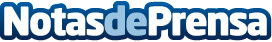 Nace la startup aabloo, un proyecto emprendedor de ESIC ValenciaDatos de contacto:ESICNota de prensa publicada en: https://www.notasdeprensa.es/nace-la-startup-aabloo-un-proyecto-emprendedor_1 Categorias: Emprendedores http://www.notasdeprensa.es